Об утверждении стоимости путевки дляМуниципального бюджетного образовательногоучреждения дополнительного образования детей –детский оздоровительно - образовательный лагерь «Берег дружбы» МО «Алданский район» на  2019 годВ соответствии с  Федеральным Законом  от 06.10.2003 № 131-ФЗ «Об общих принципах организации местного самоуправления в Российской Федерации», на основании Решения Алданского районного Совета от 22.05.2013 № 38-5 «О принятии положения «О порядке установления цен (тарифов), надбавок на территории Алданского района», администрация муниципального образования «Алданский район» постановляет: 1. Установить стоимость путевки для Муниципального бюджетного образовательного учреждения дополнительного образования детей – детский оздоровительно - образовательный лагерь «Берег дружбы» Алданского района на 2019 год согласно Приложению 1 к настоящему постановлению.2. Настоящее постановление вступает в силу со дня его официального обнародования.3. Обнародовать настоящее постановление в установленном порядке, а также разместить на официальном сайте муниципального образования «Алданский район»  (www.aldanray.ru).4. Контроль по исполнению настоящего постановления возложить на заместителя главы администрации МО «Алданский район» по экономике и финансам Дудникова А.А. Глава района                                                                                       С.Н.ПоздняковЛаптурова Наталья Александровна(41145) 35-9-13Исполнитель: Лаптурова Наталья Александровна – главный специалист Управления экономики Администрации МО «Алданский район» Соответствует федеральному, республиканскому законодательству и муниципальным нормативным правовым актам МО «Алданский район».______________                                                                                                           (подпись)Ответственный за осуществление контроля над исполнением: Дудников Александр Александрович - заместитель главы администрации МО «Алданский район» по экономике и финансам Ознакомлен:______________                                                                                                     (подпись)Приложение № 1к постановлению главы районаот _________ № ________Стоимость путевки для МБОУ ДОД детский оздоровительно-образовательный лагерь «Берег Дружбы» МО «Алданский район» в 2019 годуПримечание: Стоимость путевки установлена в соответствии с калькуляцией стоимости расходов на оказание услуги на одного ребенка в смену, продолжительностью 21 календарный день (Приложение № 1 к данному приложению)._____________________________________________________________________________Приложение № 1 к приложению № 1постановления главы районаот __________ № _________Калькуляция стоимости путевкина 1 ребенка МБОУ ДОД детский оздоровительно-образовательный лагерь «Берег Дружбы» МО «Алданский район» в 2019 году(продолжительность дней пребывания – 21, количество детей в 1 смену – 280)_____________________________________________________________________________________________РЕСПУБЛИКА  САХА (ЯКУТИЯ) АДМИНИСТРАЦИЯ МУНИЦИПАЛЬНОГО  ОБРАЗОВАНИЯ«АЛДАНСКИЙ  РАЙОН»ПОСТАНОВЛЕНИЕ  № _____ от ___________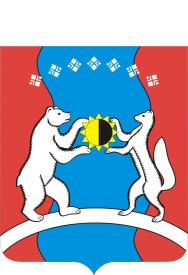 САХА ӨРӨСПҮҮБҮЛҮКЭТЭ«АЛДАН  ОРОЙУОНА»МУНИЦИПАЛЬНАЙТЭРИЛЛИИДЬАһАЛТАТАУУРААХ  № п/пНаименование учреждения-организатора летнего отдыха детей и их оздоровленияНаименование и краткая характеристика услугиЕдиница измеренияСтоимость за 1 единицу измерения (руб.)1.МУ ДОД летний оздоровительный лагерь «Берег Дружбы» МО «Алданский район»Летний отдых детей, занятость и их оздоровление в каникулярное время1 путевка/на 21 день22 740,00№ п/пСтатьи затрат на 1 сменуСумма, руб.1.Затраты на оплату труда3 072 185,312.Затраты на приобретение подарочной и сувенирной продукции30 000,003.Затраты на приобретение продуктов питания2 318 899,524.Затраты на приобретение ГСМ611 757,205.Затраты на оплату прочих услуг333 719,90Всего затрат на 1 смену:6 366 561,93Нормативное количество детей в 1 смену (человек)280Стоимость путевки на 1 ребенка:22 740,00